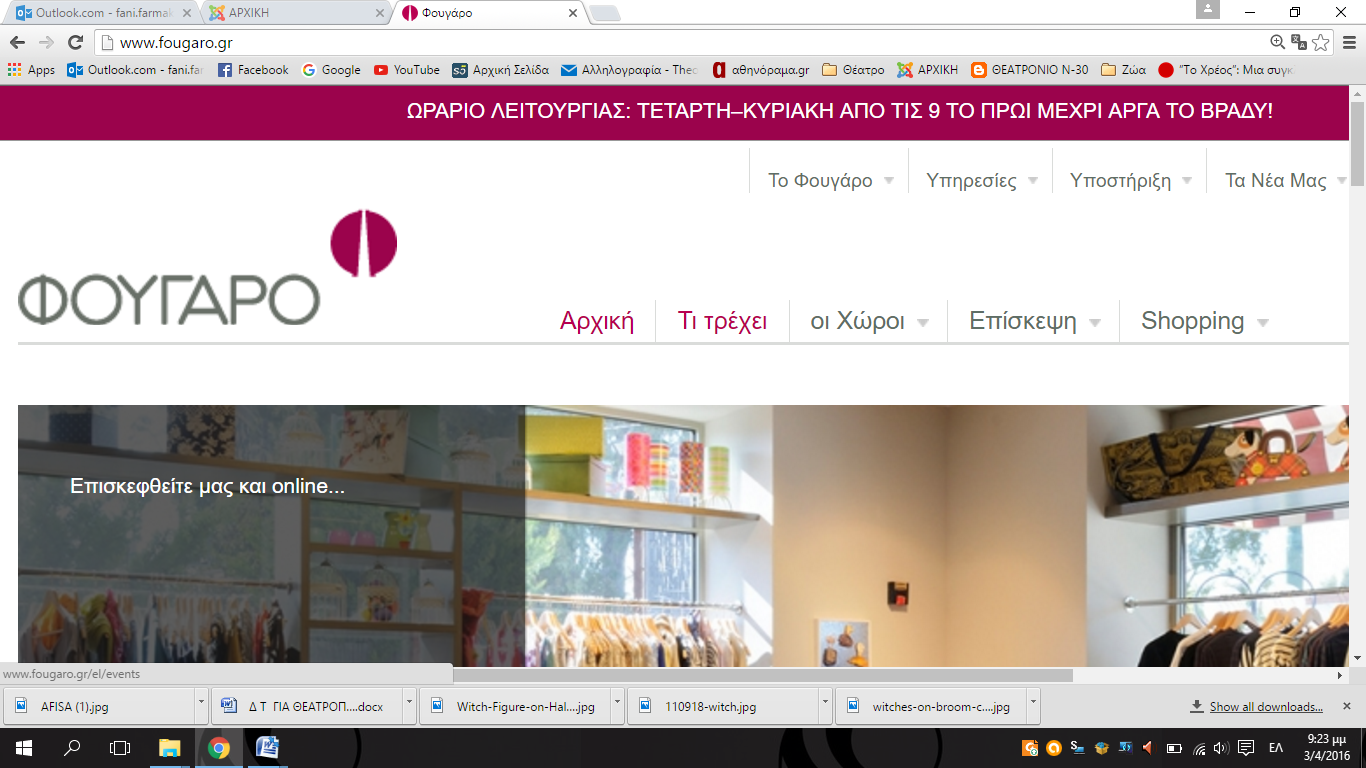 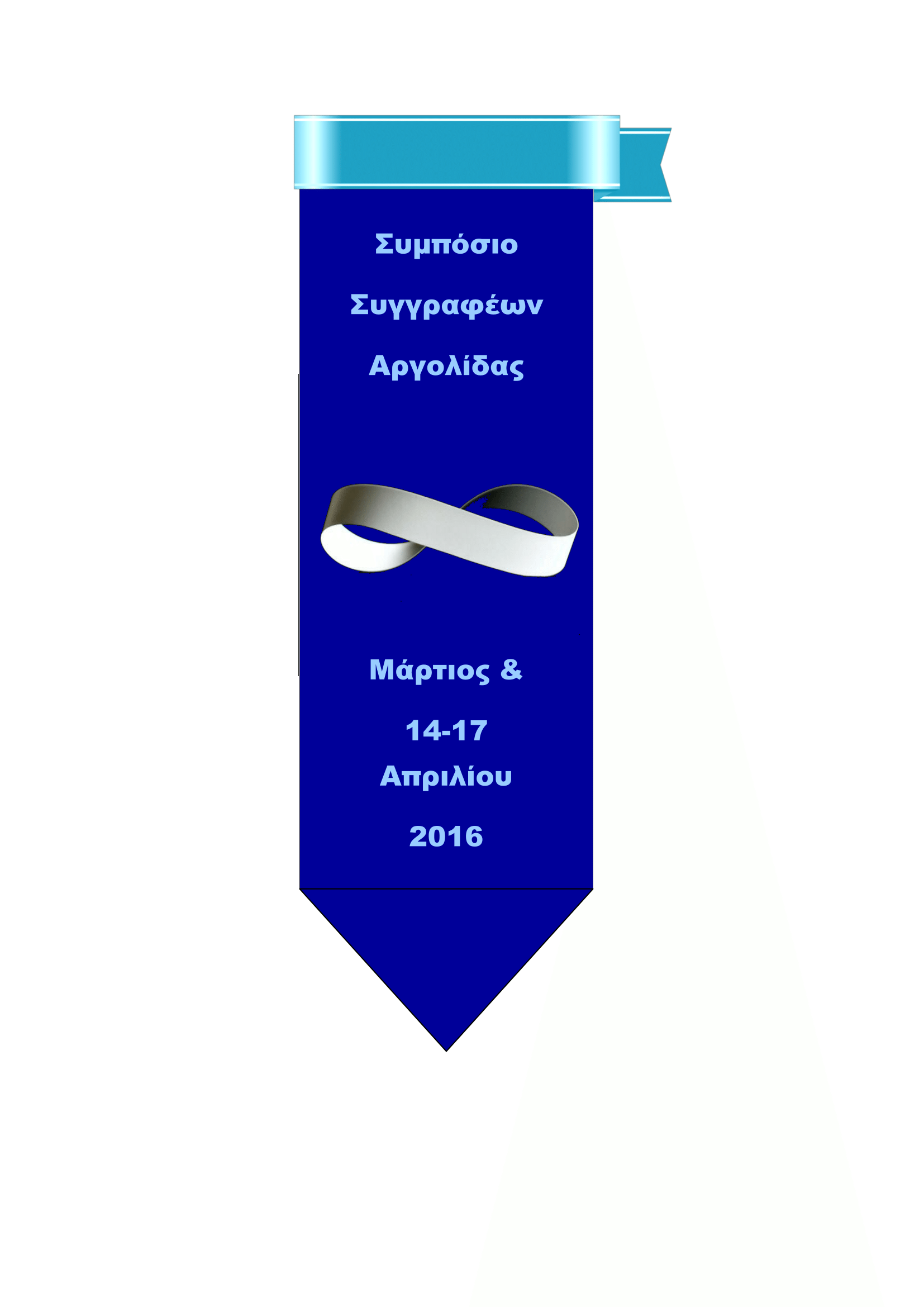 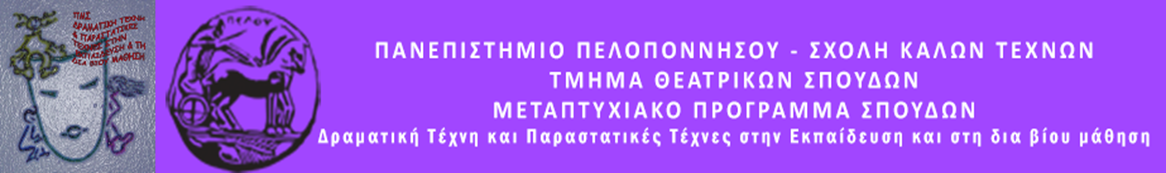 ΠΑΝΕΠΙΣΤΗΜΙΟ  ΠΕΛΟΠΟΝΝΗΣΟΥΣΧΟΛΗ ΚΑΛΩΝ ΤΕΧΝΩΝΤΜΗΜΑ ΘΕΑΤΡΙΚΩΝ ΣΠΟΥΔΩΝΒασιλέως Κωνσταντίνου 21 & Τερζάκη211 00   ΝΑΥΠΛΙΟΤηλ.:27520 96127, 129fax: 27520 96128Ιστοσελίδα: http://ts.uop.gr/tsdiee-mail: tsdie@uop.gr             tmima_theatrikon_spoudon@uop.gr
ΠΡΟΓΡΑΜΜΑ ΜΕΤΑΠΤΥΧΙΑΚΩΝ ΣΠΟΥΔΩΝ«Δραματική Τέχνη και Παραστατικές Τέχνες στην Εκπαίδευση και Δια Βίου Μάθηση – MA in Drama and Performing Arts in Education and Lifelong Learning» (ΠΜΣ – ΔΡΑ.ΤΕ.Π.Τ.Ε.)Δελτίο τύπουΘεατροπαιδαγωγικό εργαστήρι γραφής για παιδιά 6-9 χρονών«Το παραμύθι… αλλιώς» « Σάββατο 9 Απριλίου, ώρα 18:30 «Νέα Βιβλιοθήκη» - ΦουγάροΑσκληπιού 98, ΝαύπλιοΤο Σάββατο 9 Απριλίου 2016 και ώρα 18:30, το Μεταπτυχιακό Πρόγραμμα Σπουδών του Τμήματος Θεατρικών Σπουδών του Πανεπιστημίου Πελοποννήσου θα πραγματοποιήσει θεατροπαιδαγωγικό πρόγραμμα γραφής για παιδιά στο Φουγάρο.Τί θα συμβεί αν ανατρέψουμε όσα γνωρίζαμε για το παραμύθι;«Το παραμύθι… αλλιώς» πραγματεύεται το θέμα των στερεοτύπων. Τα παιδιά μέσω της δραματικής τέχνης στην εκπαίδευση και της δημιουργικής γραφής θα περιηγηθούν στον κόσμο των παραμυθιών και θα ανακαλύψουν ότι... ο λύκος δεν είναι πάντα κακός, ούτε οι πριγκίπισσες ευγενικές. Θα δοθεί η ευκαιρία να σκεφτούμε με διαφορετικό τρόπο και να εξετάσουμε από άλλες οπτικές γωνίες αντιλήψεις και χαρακτηριστικά που θεωρούμε δεδομένα. Η αναζήτηση αυτή θα δώσει την ευκαιρία για παραγωγή δημιουργικής γραφής, η οποία θα αποτελέσει τη συμμετοχή μας στο 1ο Πανελλήνιο Συμπόσιο Συν-γραφής, αφιερωμένο στους συγγραφείς της Αργολίδας.Η είσοδος είναι ελεύθερη. Απαραίτητη η κράτηση θέσης.Κρατήσεις στο τηλέφωνο: 6941601388 
ή στο email: maria@fougaro-library.gr Την ομάδα εμψυχώνουν οι μεταπτυχιακές φοιτήτριεςΑγγελική Βλασοπούλου και Φανή ΦαρμακάκηΗ Διευθύντρια του ΠΜΣΚαθηγήτρια Άλκηστις Κοντογιάννη